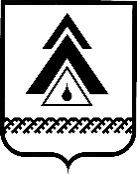 администрация Нижневартовского районаХанты-Мансийского автономного округа – ЮгрыРАСПОРЯЖЕНИЕОб утверждении Программы профилактики рисков причинения вреда (ущерба) охраняемым законом ценностям при осуществлении муниципального контроля на автомобильном транспорте, городском наземном электрическом транспорте и в дорожном хозяйстве на территории Нижневартовского района на 2022 годВ соответствии с статьей 44 Федерального закона от 31.07.2020 № 248-ФЗ «О государственном контроле (надзоре) и муниципальном контроле                              в Российской Федерации», руководствуясь постановлением Правительства Российской Федерации от 25.06.2021 № 990 «Об утверждении Правил разработки и утверждения контрольными (надзорными) органами программы профилактики рисков причинения вреда (ущерба) охраняемым законом ценностям»:1. Утвердить Программу профилактики рисков причинения вреда (ущерба) охраняемым законом ценностям при осуществлении муниципального контроля на автомобильном транспорте, городском наземном электрическом транспорте и в дорожном хозяйстве на территории Нижневартовского района на 2022 год согласно приложению.2. Отделу транспорта и связи администрации района (Е.Ю. Хабибулин) обеспечить размещение Программы профилактики рисков причинения вреда (ущерба) охраняемым законом ценностям при осуществлении муниципального контроля на автомобильном транспорте, городском наземном электрическом транспорте и в дорожном хозяйстве на территории Нижневартовского района на 2022 год на официальном веб-сайте администрации района: www.nvraion.ru.3. Распоряжение вступает в силу с 1 января 2022 года.4. Контроль за выполнением распоряжения возложить на заместителя главы района по развитию предпринимательства, агропромышленного комплекса и местной промышленности Х.Ж. Абдуллина.Глава района                                                                                        Б.А. СаломатинПриложение к распоряжениюадминистрации района от 13.12.2021 № 690-рПрограмма профилактики рисков причинения вреда (ущерба) охраняемым законом ценностям при осуществлении муниципального контроля на автомобильном транспорте, городском наземном электрическом транспорте и в дорожном хозяйстве на территории Нижневартовского районана 2022 год(далее ‒ Программа)I. Общие положения1.1. Настоящая Программа разработана в целях стимулирования добросовестного соблюдения обязательных требований всеми контролируемыми лицами, устранения условий, причин и факторов, способных привести к нарушениям обязательных требований и (или) причинению вреда (ущерба) охраняемым законом ценностям в отношении объектов дорожной деятельности, а также создание условий для доведения обязательных требований до контролируемых лиц, повышение информированности о способах их соблюдения.1.2. Программа разработана в соответствии с:Федеральным законом от 31.07.2020 № 248-ФЗ «О государственном контроле (надзоре) и муниципальном контроле в Российской Федерации»                 (далее ‒ Федеральный закон № 248-ФЗ);   постановлением Правительства Российской Федерации от 25.06.2021            № 990 «Об утверждении Правил разработки и утверждения контрольными (надзорными) органами программы профилактики рисков причинения вреда (ущерба) охраняемым законом ценностям».1.3. Срок реализации Программы ‒ 2022 год.II. Анализ текущего состояния осуществления муниципального контроля на автомобильном транспорте, городском наземном электрическом транспорте и в дорожном хозяйстве на территории Нижневартовского района, описание текущего развития профилактической деятельности, характеристика проблем, на решение которых направлена Программа2.1. Предметом муниципального контроля на автомобильном транспорте, городском наземном электрическом транспорте и в дорожном хозяйстве на территории Нижневартовского района (далее – муниципальный контроль) является соблюдение контролируемыми лицами обязательных требований в сфере автомобильных дорог и дорожной деятельности, установленных в отношении автомобильных дорог местного значения, расположенных вне границ населенных пунктов в границах Нижневартовского района, установленных Федеральным законом  от 8 ноября 2007 года № 257-ФЗ «Об автомобильных дорогах и о дорожной деятельности в Российской Федерации и о внесении изменений в отдельные законодательные акты Российской Федерации и иными принимаемыми в соответствии с ними нормативными правовыми актами, к осуществлению работ по капитальному ремонту, ремонту и содержанию автомобильных дорог общего пользования и искусственных дорожных сооружений на них (включая требования к дорожно-строительным материалам и изделиям) в части обеспечения сохранности автомобильных дорог2.2. Объектами муниципального контроля являются автомобильные дороги местного значения и искусственные сооружения на них расположенные вне границ населенных пунктов в границах Нижневартовского района, к которым предъявляются обязательные требования.2.3. В качестве контролируемых лиц при осуществлении муниципального контроля выступают юридические лица и индивидуальные предприниматели, осуществляющие деятельность на автомобильных дорогах местного значения, расположенных вне границ населенных пунктов в границах Нижневартовского района.2.4. В 2020 году плановые проверки в рамках осуществления муниципального контроля за сохранностью автомобильных дорог общего пользования местного значения Нижневартовского района не проводились в силу действия отдельных положений постановления Правительства Российской Федерации от 03.04.2020 № 438 «Об особенностях осуществления в 2020 году государственного контроля (надзора), муниципального контроля и о внесении изменения в пункт 7 Правил подготовки органами государственного контроля (надзора) и органами муниципального контроля ежегодных планов проведения плановых проверок юридических лиц и индивидуальных предпринимателей», устанавливающих ограничения на назначение и проведение проверок, в отношении которых применяются положения Федерального закона от 26.12.2008 № 294-ФЗ «О защите прав юридических лиц и индивидуальных предпринимателей при осуществлении государственного контроля (надзора) и муниципального контроля».Внеплановые проверки в отношении юридических лиц и индивидуальных предпринимателей не проводились ввиду отсутствия оснований, установленных частью 2 статьи 10 Федерального закона от 26.12.2008 № 294-ФЗ «О защите прав юридических лиц и индивидуальных предпринимателей при осуществлении государственного контроля (надзора) и муниципального контроля».2.5. В рамках профилактики рисков причинения вреда (ущерба) охраняемым законом ценностям в 2021 году, в соответствии с Программой профилактики мероприятий, направленных на профилактику нарушений обязательных требований, требований, установленных муниципальными правовыми актами, при осуществлении муниципального контроля на 2021−2023 годы, утвержденной распоряжением администрации Нижневартовского района от 18.12.2020 № 696-р, осуществляются следующие мероприятия:1) на официальном веб-сайте администрации Нижневартовского района в сети Интернет (https://www.nvraion.ru/) актуализированы перечни нормативных правовых актов, содержащих обязательные требования, требования, установленные муниципальными правовыми актами, оценка соблюдения которых является предметом муниципального контроля, а также текстов соответствующих нормативных правовых актов для муниципального контроля, размещена информация о результатах осуществления муниципального контроля (обзор правоприменительной практики контрольной деятельности при осуществлении муниципального контроля);     2) обеспечено информирование юридических лиц, индивидуальных предпринимателей по вопросам соблюдения обязательных требований, требований, установленных муниципальными правовыми актами, предъявляемых при осуществлении муниципального контроля, посредством:постоянного мониторинга изменений обязательных требований, требований, установленных муниципальными правовыми актами, по итогам которого в общедоступных источниках (на официальном веб-сайте администрации Нижневартовского района) размещается информация о содержании новых нормативных правовых актов, устанавливающих обязательные требования, требования, установленные муниципальными правовыми актами, внесенных изменениях в действующие акты, сроках и порядке вступления их в действие;доступности ежедневного консультирования по вопросам, связанным с исполнением обязательных требований и осуществлением муниципального контроля, как лично, так и по телефону;3) на официальном веб-сайте администрации Нижневартовского района в сети Интернет (https://www.nvraion.ru/) размещены руководство по соблюдению обязательных требований с разъяснением критериев правомерного поведения и обобщение практики осуществления муниципального контроля.2.6. Основными проблемами, на решение которых направлена Программа, являются: недостаточная информированность контролируемых лиц об обязательных требованиях и способах их исполнения, а также низкая мотивация добросовестного соблюдения обязательных требований данными лицами.III. Цели и задачи реализации Программы3.1. Целями реализации Программы являются:1) стимулирование добросовестного соблюдения обязательных требований всеми контролируемыми лицами;2) устранение условий, причин и факторов, способных привести                               к нарушениям обязательных требований и (или) причинению вреда (ущерба) охраняемым законом ценностям;3) создание условий для доведения обязательных требований                                   до контролируемых лиц, повышение информированности о способах                              их соблюдения.3.2. Задачами реализации Программы являются:1) выявление причин, факторов и условий, способствующих нарушению обязательных требований, разработка мероприятий, направленных                                      на устранение нарушений обязательных требований в отношении объектов дорожной деятельности;2) повышение правосознания и правовой культуры юридических лиц, индивидуальных предпринимателей и граждан в области автомобильных дорог и дорожной деятельности;3) приоритет реализации профилактических мероприятий, направленных на снижение риска причинения вреда (ущерба), по отношению к проведению контрольных (надзорных) мероприятий.IV. Перечень профилактических мероприятий, сроки (периодичность) их проведенияV. Показатели результативности и эффективности ПрограммыАдминистрация районаКОНТРОЛЬЕжеквартально до 10 числа месяца, следующего за отчетнымот 13.12.2021г. Нижневартовск№ 690-р          №Наименованиепрофилактического мероприятияСрок реализацииОтветственные должностные лица1.Информирование, посредством размещения (поддержания в актуальном состоянии) на официальном веб-сайте администрации Нижневартовского района:1.1.текстов нормативных правовых актов, регулирующих осуществление муниципального контроля в течение года (по мере необходимости)специалист-эксперт отдела транспорта и связи администрации района1.2.сведений об изменениях, внесенных в нормативные правовые акты, регулирующие осуществление муниципального контроля, о сроках и порядке их вступления в силув течение года (по мере необходимости)специалист-эксперт отдела транспорта и связи администрации района 1.3.перечня нормативных правовых актов с указанием структурных единиц этих актов, содержащих обязательные требования, оценка соблюдения которых является предметом муниципального контроля, а также информацию о мерах ответственности, применяемых при нарушении обязательных требований, с текстами в действующей редакции01.01.2022специалист-эксперт отдела транспорта и связи администрации района1.4.руководств по соблюдению обязательных требований, разработанных и утвержденных в соответствии с Федеральным законом от 31.07.2020 № 247-ФЗ «Об обязательных требованиях в Российской Федерации»01.01.2022специалист-эксперт отдела транспорта и связи администрации района1.5.Программы профилактики рисков причинения вреда (ущерба) охраняемым законом ценностям при осуществлении муниципального контроля на автомобильном транспорте, городском наземном электрическом транспорте и в дорожном хозяйстве на территории Нижневартовского районав течение 5 дней с даты утвержденияспециалист-эксперт отдела транспорта и связи администрации района1.6.исчерпывающего перечня сведений, которые могут запрашиваться контрольным органом у контролируемого лица01.01.2022специалист-эксперт отдела транспорта и связи администрации района1.7.сведений о способах получения консультаций по вопросам соблюдения обязательных требований01.01.2022специалист-эксперт отдела транспорта и связи администрации района1.8.доклада о муниципальном контроле в течение 5 дней с даты утвержденияспециалист-эксперт отдела транспорта и связи администрации района2. Объявление предостережения о недопустимости нарушения обязательных требований в течение года (при наличии оснований)начальник отдела транспорта и связи администрации района3.Консультирование по телефону, посредством видео-конференц-связи, на личном приеме, либо в ходе проведения профилактических мероприятий, контрольных мероприятий в порядке, установленном положением о виде контроляв течение годаначальник отдела транспорта и связи администрации районаНаименование показателяИсполнениепоказателя2022 год, %Полнота информации, размещенной на официальном веб-сайте администрации Нижневартовского района в соответствии со  статьей 46 Федерального закона № 248-ФЗ100%Доля контролируемых лиц, удовлетворенных консультированием в общем количестве контролируемых лиц, обратившихся за консультацией100%